Clarissa C. SkeelsJanuary 20, 1843 – October 2, 1855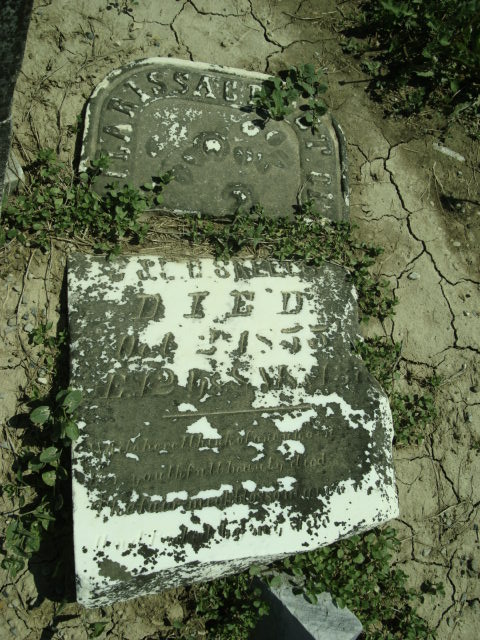 Photo by Cousin BeckyNo obit found at this time